ProfilAnsættelserFrivilligt arbejdeUddannelseKurserArtiklerSprogITPersonligt[Kort indledning om dig.]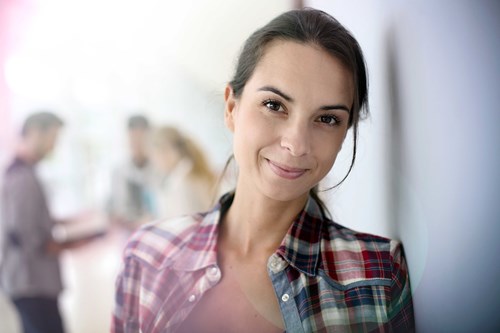 [Kort beskrivelse om dig.]StillingsbetegnelseVirksomhed, branche, afdeling.Opgaver du har beskæftiget dig med.Husk at opgaverne skal være relevante i forhold til jobopslaget.Opgaver du har beskæftiget dig med.2007-2008StillingsbetegnelseVirksomhed, branche, afdeling.Opgaver du har beskæftiget dig med.Husk at opgaverne skal være relevante i forhold til jobopslaget.2003-2007StillingsbetegnelseVirksomhed, branche, afdeling.Opgaver du har beskæftiget dig med.Husk at opgaverne skal være relevante i forhold til jobopslaget.Opgaver du har beskæftiget dig med.2000-2002Sæt flere jobs på, hvis det giver mening i forhold til jobopslagetStillingVirksomhedOpgaverOpgaverOpgaver2010-nuBestyrelsesmedlemXXXxxxXStrukturering af kampeBudgetPlanlægning af sociale medier og indkøbUddannelsesnavn, stedTilvalgsfagSpeciale: Skriv kort om dit speciale1992-1995Uddannelsesnavn, stedHygiejnekursus – Fortæl kort om kurset, indholdet og udbytte.2011KommunikationskursusFortæl kort om kurset, indholdet og udbytte.2011SAPFortæl kort om kurset, indholdet og udbytte.2011DGI ungdomslederkursusFortæl kort om kurset, indholdet og udbytte.2008PRINCE2Fortæl kort om kurset, indholdet og udbytte.Du har måske udgivet noget?Dansk	ModersmålEngelsk	Ekspert (højt akademisk niveau)Svensk/Norsk	Rutineret (akademisk niveau)Tysk	Højt niveauFransk	KendskabSpansk	Kendskab[Fortæl om, hvilke IT-systemer og programmer, du kan finde ud af at bruge. EKS: SAP, Office-pakken, Umbraco, WordPress samt meget andet.][Lidt om dine interesser og dig som person.]